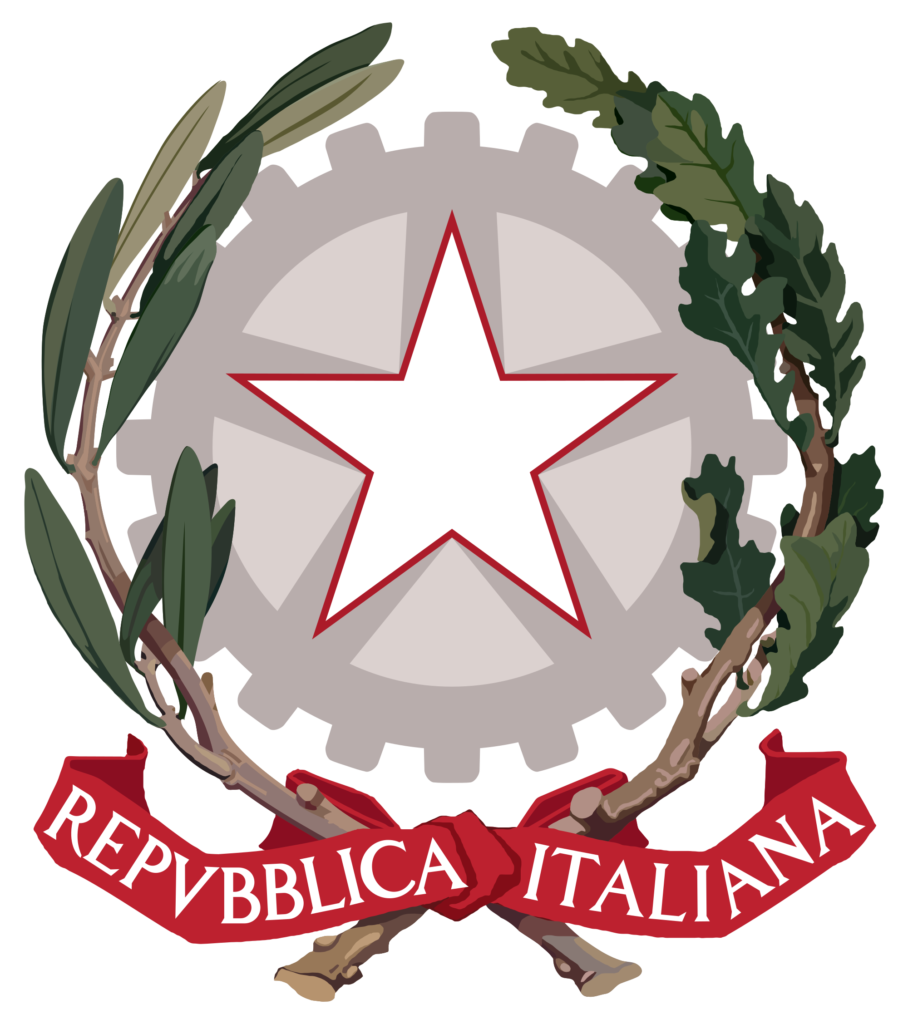 Istituto Comprensivo BroloScuola dell’infanzia – Primaria e Secondaria di I° gradoBrolo – Sant’Angelo di Brolo e FicarraMod. E_1 ore eccedenti da inviare a scuola e al responsabile di plessoSOSTITUZIONE DOCENTI ASSENTI        Scuola infanzia_________________________________    Scuola primaria_________________________                              data ________________					Il Docente________________________DATADOCENTE ASSENTESEZ./CLASSEORARIOORARIODOCENTE SUPPLENTEFIRMADATADOCENTE ASSENTESEZ./CLASSEdallealleDOCENTE SUPPLENTEFIRMA